3- Metamorphic rocksMetamorphic rocks arise from the transformation of existing rock types, in a process called metamorphism, which means "change in form". The original rock (protolith) is subjected to heat (temperatures greater than 150 to 200 Â°C) and pressure (1500 bars), causing profound physical and/or chemical change. The protolith may be a sedimentary rock, an igneous rock or another older metamorphic rock.Metamorphic rocks make up a large part of the Earth's crust and are classified by texture and by chemical and mineral assemblage (metamorphic facies). They may be formed simply by being deep beneath the Earth's surface, subjected to high temperatures and the great pressure of the rock layers above it. They can form from tectonic processes such as continental collisions, which cause horizontal pressure, friction and distortion. They are also formed when rock is heated up by the intrusion of hot molten rock called magma from the Earth's interior. The study of metamorphic rocks (now exposed at the Earth's surface following erosion and uplift) provides information about the temperatures and pressures that occur at great depths within the Earth's crust. Some examples of metamorphic rocks are gneiss, slate, marble, schist, and quartzite.Metamorphic mineralsMetamorphic minerals are those that form only at the high temperatures and pressures associated with the process of metamorphism. These minerals, known as index minerals, include sillimanite, kyanite, staurolite, andalusite, and some garnet.Other minerals, such as olivines, pyroxenes, amphiboles, micas, feldspars, and quartz, may be found in metamorphic rocks, but are not necessarily the result of the process of metamorphism. These minerals formed during the crystallization of igneous rocks. They are stable at high temperatures and pressures and may remain chemically unchanged during the metamorphic process. However, all minerals are stable only within certain limits, and the presence of some minerals in metamorphic rocks indicates the approximate temperatures and pressures at which they formed.Foliation:                                      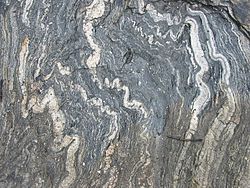 :  The layering within metamorphic rocks is called foliation (derived from the Latin word folia, meaning "leaves"), and it occurs when a rock is being shortened along one axis during recrystallization. This causes the platy or elongated crystals of minerals, such as mica and chlorite, to become rotated such that their long axes are perpendicular to the orientation of shortening. This results in a banded, or foliated rock, with the bands showing the colors of the minerals that formed them.Textures are separated into foliated and non-foliated categories. Foliated rock is a product of differential stress that deforms the rock in one plane, sometimes creating a plane of cleavage. For example, slate is a foliated metamorphic rock, originating from shale. Non-foliated rock does not have planar patterns of strain.Types of metamorphism:Contact metamorphism:Is the name given to the changes that take place when magma is injected into the surrounding solid rock (country rock). The changes that occur are greatest wherever the magma comes into contact with the rock because the temperatures are highest at this boundary and decrease with distance from it. Around the igneous rock that forms from the cooling magma is a metamorphosed zone called a contact metamorphism aureole. Aureoles may show all degrees of metamorphism from the contact area to unmetamorphosed (unchanged) country rock some distance away. The formation of important ore minerals may occur by the process of metasomatism at or near the contact zone.Regional metamorphism:     Also known as dynamic metamorphism is the name given to changes in great masses of rock over a wide area. Rocks can be metamorphosed simply by being at great depths below the Earth's surface, subjected to high temperatures and the great pressure caused by the immense weight of the rock layers above. Much of the lower continental crust is metamorphic, except for recent igneous intrusions